+Board of Supervisors:Lynn Montgomery, ChairAlfred Baca, Vice ChairMary Catherine Baca-Scott,    Secretary-Treasurer/WebmasterKathleen Groody, SupervisorSusan Harrelson, SupervisorAssociate Supervisor:Jon CouchStaff:  Carolyn KennedyDistrict ManagerCooperators:NRCS – USDANickolas GoodmanDistrict ConservationistApril LunaActing District ConservationistNMDAKatie MechenbierSoil & Water Conservation SpecialistCoronado Soil & Water Conservation DistrictPO Box 69Bernalillo, NM 87004Office: 505-867-2853 or 505-867-9580Email: info@coronadoswcd.org Website: www.coronadoswcd.orgCORONADO SOIL AND WATER CONSERVATION DISTRICTBOARD OF SUPERVISORS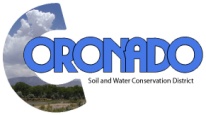 Notice is hereby given that The Coronado Soil and Water Conservation District will hold its regular meeting on the third Thursday of every month at 9:00am at the El Zocalo Event Center, 264 S. Camino del Pueblo, Bernalillo, New Mexico. OPEN MEETING AGENDABOARD MEETING, March 21, 20241.     Call to Order/Roll Call                                                                                                      9:00 am2.     Approval of Agenda3.     Introduction of Guests/Reports             Roxanne Moore, NRCS             Katie Mechenbier, NMDA4.     Approval of Minutes              February 15, 20245.      Financial Report6.      Approval of Bills7.      Correspondence8.      Staff Report9.      Board Reports [5 Minutes each]10.     Unfinished Business (Discussion/Action Items)          A.    Placitas Reservoirs Improvements/Issues          B.    MOA with NM State Forestry: Next Steps          C.    Coronado Office Space11.     New Business (Discussion/Action Items)           A.    Annual Appointment of Associate Supervisor           B.    Donation to Support NM Envirothon           C.    Legacy Fund and Other Grant Opportunities           D.    Continuation of Ciruela Arroyo Thinning Project           E.    NM State Forestry Grants           F.    Healthy Soil Project Grants FY25, due 4/26/24           G.    WQ&C Grant Applications FY25, due 4/5/2412.     Upcoming Events/Meetings/Due Dates           A.      Water Advocates Speaker Series: The Carrots and the Sticks in the Middle Rio Grande                    03/21/24 @6:30p          B.      BOR RG Basin Study Governance Sector meeting 04/02/24 @ 10:00a          C.      BOR RG Basin Study All-Partners meeting 04/10/24 @ 10:00a          D.      BOR RG Basin Study Steering Committee meeting 04/14/24 @ 1:30p13.    AdjournPersons with disabilities or that need assistance attending the meeting, please contact 505-867-2853 or 505-867-9580.